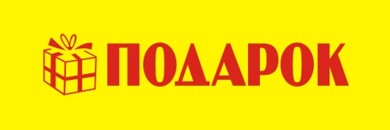 Тема урока: «Затерянные подарки»Класс : 3-4Кол-во часов : 30 минутЦель: развивать у детей логику мышление, совершенствовать физические навыкиПланируемые результаты:Метапредметные: ученик научится: обсуждать содержание и результаты совместной деятельности, общаться и взаимодействовать со сверстниками и взрослыми на принципах взаимоуважения и взаимопомощи, дружбы и толерантности;Личностные: ученик научиться: проявлять дисциплинированность, трудолюбие и упорство в достижение поставленных целей; проявлять положительные качества личности и управлять своими эмоциями в процессе игровой деятельности; наличие мотивации к творческому труду, работе на результат.Предметные: актуализация знаний о зиме; организация двигательной активности учащихся;Наглядный материал для учителя : Презентация, конверты, снежки.Квест «Затерянные подарки»ЭтапыЭтапыДеятельность учителяДеятельность учениковДеятельность учениковОрг. моментОрг. моментЗдравствуйте, дети. Меня зовут Гладкова Вероника Дмитриевна, и сегодня мы с вами решим одно очень важное задание.Дети здороваютсяДети здороваютсяАктуализация знаний и уменийАктуализация знаний и умений-Ребята, отгадайте загадку:Если лес укрыт снегами,Если пахнет пирогами,Если елка в дом идет,Что за праздник?-Верно. А что принято делать  Новый год?-Новый год-Наряжать ёлку, дарить подарки.-Новый год-Наряжать ёлку, дарить подарки.Мотивация и целеполагание.Мотивация и целеполагание.-Ребята, в честь нового года наш любимый дед Мороз подготовил несколько заданий для того, чтобы проверить какие вы сильные и ловкие. А если у вас всё получится, он подарит вам подарки. За каждое выполненное задание вам будут отдавать по одной волшебной букве из которых вы в конце всех заданий должны будете составить слово и это будет очень  сложно.-Ребята, Это помощник деда Мороза, она вам будет помогать. Но помочь она вам сможет только 5 раз. Вы готовы?-Да.-Да.Основная часть.Основная часть.Вот письмо деда Мороза (Показываю) и в нём говорится, что где-то здесь спрятаны 15 снежинок. Попробуйте их найти. Вам на это дано 1,5 минуты. Время пошло!-Молодцы, вы такие шустрые. Вы видите, на снежинках написаны слова? Их Вы должны вставить в этот кроссворд, когда вставите, там есть зашифрованное ключевое слово, угадайте его. У  Вас на всё  5 минут, время пошло.-Что за слово у вас получилось?-Молодцы. Это слово и есть ключ к следующему заданию.  -Подойдите к Снегурочке, и она проведёт с вами следующее задание. Снегурочка:-Здравствуйте, ребята! Это задание называется "Умный снеговик"  Вам предлагаются вопросы, за каждый правильный ответ вам дается буква, из которой вы составляете слово, и это слово будет ключом к следующему заданию. Только будьте внимательны, они с хитринкой. Второй зимний месяц? (январь)Что случилось 31 февраля? (нет такого числа)В каком месяце 28 дней? (в каждом)Как называется палка Деда Мороза? ( посох)Зимнее стекло весной потекло? (лед)В нашей кухне круглый год Дед Мороз в шкафу живет? (холодильник)Какая рыба в праздничные дни одевает шубу? (селедка)В какой стране Деда Мороза зовут Санта Клаус? (США)Какие цветы собирала девочка в сказке "Двенадцать месяцев"? (подснежники)Как называют людей, купающихся зимой в проруби? (моржи)Каким будет 2017 год по восточному календарю? (Петуха)-Молодцы! Вы со всем справились. Итак, попробуйте из этих букв составить полноценное слово.-И что это за слово?-Молодцы. Именно это слово и есть ключ к следующему заданию. Подойдите к помощнику деда Мороза, и она вам расскажет следующее задание. Помощник деда Мороза:-Выберите из своей команды 8 самых ловких и сильных. Они должны будут попасть в это ведро вот эти снежки, у них 2 попытки, достаточно 1 раз попасть и я вам выдам фрагмент картинки, на которой будет нарисовано ключевое слово. Начинаем!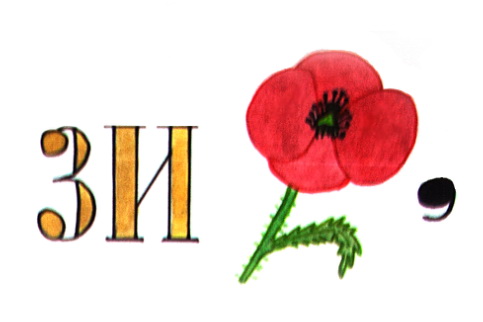 -Ну и что же это за слово? -Вы молодцы, а сейчас проверим, знаете ли вы песни. Дедушка Мороз очень любит слушать, как поют песни, но он совершенно не знает слова этих песен. Ваше задание заключается в том, чтобы прослушать фрагмент  песни и спеть. Поехали!-Вы все большие молодцы. Вы смогли пройти все задания. Теперь попробуйте составить из волшебных букв кодовое слово, которое откроет тайник с подарками. Что же это за слово?-Молодцы! Ребята, вы справились со всеми заданиями, осталось самое сложное, разгадать, в каком именно конверте написано на листочке подарки. Если вы не сможете разгадать, то подарок не получите. Дед Мороз оставил вам подсказку и зеркало. Вы знаете, что зеркало это очень волшебный предмет, он может даже разгадать эти письмена. Начинайте! -Молодцы, вы отгадали в каком конверте лежит листочек со словом подарки. Я вас поздравляю!(раздаём мини подарочки)(Нашли все 15 снежинок)-Волшебство(дети отвечают на вопросы правильно и им даются буквы, после вопросов они угадывают по этим буквам ,что это за слово)-Приключение(Дети кидают снежки в корзинку, забирают фрагменты картинки, собирают картинку и говорят слово, которое там зашифровано было (ребус))-Зима(Дети играют, а после этого им выдаётся волшебная буква)-Ёлка.(Нашли все 15 снежинок)-Волшебство(дети отвечают на вопросы правильно и им даются буквы, после вопросов они угадывают по этим буквам ,что это за слово)-Приключение(Дети кидают снежки в корзинку, забирают фрагменты картинки, собирают картинку и говорят слово, которое там зашифровано было (ребус))-Зима(Дети играют, а после этого им выдаётся волшебная буква)-Ёлка.Выводы-Что же мы делали сегодня? Что вам больше всего понравилось? В чём был сложность?-Что же мы делали сегодня? Что вам больше всего понравилось? В чём был сложность?(Ответы детей)Рефлексия-Кому понравился квест, тот сейчас должен улыбнуться широко-широко и поднять палец вверх.-Кому понравился квест, тот сейчас должен улыбнуться широко-широко и поднять палец вверх.(Все улыбаются и поднимают палец вверх)